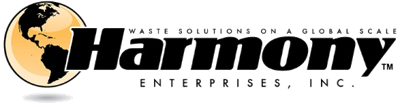 Harmony Enterprises, and AA/EEO Employer, Is Hiring For The Position Of:  Accounts Receivable SpecialistRequired Skills: Highly organized, detail oriented, familiar with MS Office software, good time management skills, excellent communication skills, and have the ability to work as a team member. Candidate must also exhibit the Harmony Enterprises’ core values; Committed, Passionate, Innovative, Courage to Make a Difference, and Enhancing our Shared Experience.Preferred Skills: Accounts Receivable experience.Responsibilities:Process Daily ReceiptsManage AR CommunicationsCustomer Statements & CollectionsSalesforce Invoice Data Entry & Follow-upSupport AR InvoicingInvoicing for national accountBackup for AR Invoicing all accountsAssist in Sales & Use Tax ReportingSoftware programs utilizedMS Office – Outlook, Excel, WordMade2Manager (Accounting program)SalesForceAdobe Professional M-Files (Document management program)Various Customer Online PortalsApplicants should have and desire qualities that align with our Core Values:CommitmentPassionInnovationThe Courage To Make A DifferenceEnhancing Our Shared ExperiencePay will be based on experience.  Interested candidates, please submit resume and job application online at https://harmony1.com/about-us/employment-opportunities/, apply in person, or mail to Stephanie Fisher, HR Administrator, Harmony Enterprises, Inc., 704 Main Ave N, Harmony, MN 55939.